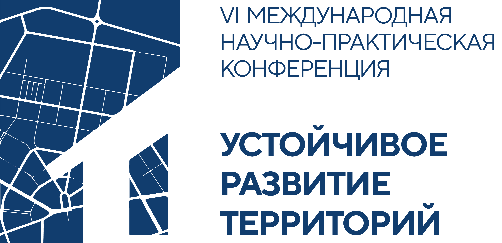 Приглашаем вас к участию в 6-ой Международной научно-практической конференции «Устойчивое развитие территорий»Место проведения: НИУ МГСУ, Москва, Ярославское шоссе, д.26Время проведения Конференции: 15-17 мая 2024 г.  Организаторы конференции: ФГБОУ ВО «Национальный исследовательский Московский государственный строительный университет» (НИУ МГСУ) Российская академия архитектуры и строительных наук (РААСН)Брестский государственный университет имени А. С. Пушкина (БрГУ имени А.С. Пушкина)Кыргызский Государственный Технический Университет им. И. Раззакова (КГТУ имени И. Раззакова)ФГБОУ ВО «Иркутский национальный исследовательский технический университет» (ИРНИТУ)Конференция проводится при поддержке:ГАУ Генплана МосквыИнститута градостроительства МОБрестский государственный технический университет (БрГТУ) Белорусский национальный технический университет (БНТУ)Академия управления при Президенте Республики БеларусьКонференция проводится в целях популяризации результатов отечественных исследований в области архитектуры и градостроительства, расширения научного взаимодействия и формирования новых междисциплинарных проектов, а также развития научной коммуникации и компетенций молодых исследователей для реализации приоритетов научно-технического развития.Конференция поддерживает основные направления научных исследований НИУ МГСУ в соответствии с актуальными задачами градостроительной деятельности и архитектуры:содействия устойчивому развитию территории Российской Федерации, возрождению и сохранению архитектурно-исторического наследия городов и иных поселений участие в процессе совершенствования среды жизнедеятельности человека и общества и ее экологических качеств на основе результатов архитектурно-градостроительных исследований;расширения связей между наукой и практикой, участие в инновационной деятельности в области архитектуры, градостроительства и строительства;выявления и поддержки молодых ученых, предоставления им площадки для апробации исследований;формирования нового уровня подготовки профессиональных кадров и укрепление отечественных и международных научных и деловых контактов.Результативность участия в Конференции: продвижение научной работы, обмен опытом, повышение индекса цитируемости за счёт публикации представленного на конференцию доклада в базе РИНЦ, а также публикации статьей, рекомендованных научным комитетом, в журналах, индексируемых ВАК «Экология урбанизированных территорий» и «Биосферная совместимость: человек, регион, технологии. Мы будем рады рассмотреть Ваши оригинальные, не опубликованные ранее работы по тематике конференции.Рабочий язык Конференции: русский, английский. Форма участия: очная, он-лайн формат, заочная (по согласованию с организаторами)Направления Конференции:Инновационные подходы к территориальному развитию поселенийТранспортное планированиеПроектирование автомобильных дорогГеоурбанистика Устойчивое развитие территорий: поиск балансов при развитии среды жизнедеятельности Устойчивое развитие дизайна архитектурной среды Устойчивая АрхитектураКлючевые даты:до 7 мая 2024 г. – приём докладов и регистрационных форм (Приложение А) на почту grado_urt@mail.ruдо 13 мая 2024 г.– подтверждение участия и рецензирование докладов15-17 мая 2024 г. – конференциядо 01 сентября 2024 – издание сборника трудов (РИНЦ)Регистрация участников конференции:Для участия в конференции авторы в установленные сроки подают заявку на участие в конференции (Приложение А) с текстом статьи для сборника трудов, оформленным в соответствии с требованиями (приложения Б или В).Обращаем внимание, в публикации статьи будет отказано, если не соблюдены требования оформления!Регистрационный взнос: Публикации статьи РИНЦ - не предусмотрен.Публикация статьи ВАК (стоимость публикации статьи уточняется в зависимости от журнала).Публикация статьи Scopus - 25 000 руб., заключение договора с каждым авторским коллективом.Контакт для связи: grado_urt@mail.ruПриложение АФОРМА РЕГИСТРАЦИИв международной научно-практической конференции«Устойчивое развитие территорий», 15 – 17 мая 2024 годаРоссийская Федерация, г. Москва, НИУ МГСУПриложение БОБЩИЕ ТРЕБОВАНИЯ К ОФОРМЛЕНИЮ СТАТЕЙ ДЛЯ СБОРНИКА ТРУДОВ (РИНЦ)Общие требования к статьеТекст набирается в текстовом редакторе Microsoft Word (расширение *.doc, *.docx);Формат бумаги – А4; Поля: сверху, снизу, слева, справа – 2 см; Объем статей – 3…6 полных страниц, включая сведения об авторах, аннотацию, библиографический список и т.д.;Переносы – автоматически. НЕ допускаются переносы в заголовках, подрисуночных надписях и заголовках таблиц;Оригинальность авторского текста – не менее 80%.Структура текста статьиКод УДК. ШрифтиTimes New Roman, 14 pt, выравнивание – по левому краю, красная строка –  отсутствует, интервал между абзацами «Перед» – нет, «После» – «Авто».Название статьи. Шрифт Times New Roman, 14 pt, регистр – верхний, выравнивание – по центру, начертание – полужирый, межстрочный интервал – одинарный, красная строка –  отсутствует, интервал между абзацами «Перед» – нет, «После» – «Авто».Сведения об авторах. Шрифт Times New Roman, 14 pt, регистр – как в предложениях, начертание – курсив, выравнивание – по центру, межстрочный интервал – одинарный, красная строка –  отсутствует, интервал между абзацами «Перед» – нет, «После» – нет. И.А. Фамилия (начертание – полужирый)Должность, степень, ученое звание (если есть)Место работы, город, странаПочтаАннотация, ключевые слова. Шрифт Times New Roman, 12 pt, регистр – как в предложениях, выравнивание – по ширине, межстрочный интервал – одинарный, красная строка –  1,00 см, интервал между абзацами «Перед» – нет, «После» – «Авто». 	Объем аннотации до 200 слов.Основная часть. Шрифт Times New Roman, 14 pt, регистр – как в предложениях, выравнивание – по ширине, межстрочный интервал – одинарный, красная строка –  1,00 см, интервал между абзацами «Перед» – нет, «После» – «Авто». Требования к рисункам: рисунки должны быть хорошо читаемыми. Рисунки, набранные средствами Word, обязательно сгруппировать. Рекомендуемое разрешение рисунков 72…150 dpi. Графические объекты не должны выходить за пределы полей страницы и превышать одну страницу. Каждый рисунок должен быть помещен в текст и сопровождаться нумерованной подрисуночной подписью (заголовком). Номер объекта и заголовок размещаются под объектом. Номер оформляется как «Рисунок 1. Название», шрифт - Times New Roman, курсив, размер – 14, положение текста на странице по центру. Ссылки на рисунки в тексте обязательны.Требования к таблицам: номер таблицы и заголовок размещаются над таблицей. Номер оформляется как «Таблица 1», шрифт – Times New Roman, курсив, размер – 14, положение текста на странице по правому краю, интервал между абзацами «Перед» – нет, «После» – нет. Заголовок размещается на следующей строке, шрифт – Times New Roman, размер – 14, положение текста на странице по центру. Данные таблицы должны соответствовать цифрам в тексте, однако не должны дублировать представленную в нем информацию. Не допускается добавление таблиц в виде картинок и снимков экрана. Ссылки на таблицы в тексте обязательны, например, (Табл. 1)Требования к формулам: формулы должны быть набраны в редакторе формул Microsoft Equation 3.0 или Math Type. Их нумерация проставляется с правой стороны в скобках. Библиографический список. Шрифт Times New Roman, 12 pt, регистр – как в предложениях, выравнивание – по ширине, межстрочный интервал – одинарный, красная строка –  1,00 см, интервал между абзацами «Перед» – нет, «После» – «Авто». 	Нумерация ссылок на литературу сквозная, по мере появления ссылок в тексте. Номер ссылки заключается в квадратные скобки. Список литературы следует оформлять по ГОСТ 7.1 – 2003.Пример (шаблон) оформления статьи: https://disk.yandex.ru/i/KLLCJB4N4WMqqQПриложение ВОБЩИЕ ТРЕБОВАНИЯ К ОФОРМЛЕНИЮ СТАТЕЙ ДЛЯ ЖУРНАЛА(SCOPUS) Максимальное количество авторов одной статьи – не более пяти;Каждый участник может представить максимум две статьи;Полный объем статьи: от 12 000 до 30 000 символов (включая список литературы);К рассмотрению принимаются рукописи научных статей, написанные как на английском, так и на русском языке;Формат статьи: исключительно doc или docx;Представляемый текст рукописи должен строго соответствовать проблематике Конференции и отражать результаты теоретических и экспериментальных исследований. К рассмотрению принимаются только оригинальные рукописи научных статей;Графические изображения должны быть переведены на английский язык (если рукопись представляется на английском языке) или представлены в редактируемом формате (если рукопись представляется на русском языке);Статья обязательно должна иметь следующие разделы: «Введение», «Методология», «Результаты», «Дискуссия», «Заключение», «Список литературы». Информация о финансовой поддержке указывается в разделе «Благодарности» после «Заключения»;Если в исследовании использовались оригинальные статистические данные, то авторам необходимо предоставить репликационные данные (анкеты (опросники), протоколы исследования, собранные и необработанные статистические данные в любом виде), которые будут опубликованы вместе со статьей. Данный шаг является важным элементом предотвращения фальсификации данных и дает дополнительную возможность проверить сделанный авторами анализ; Внутритекстовые ссылки на литературу и сам список литературы оформляются исключительно по стандарту APA. Настоятельно рекомендуем авторам использовать качественную зарубежную научную литературу, опубликованную в надежных научных журналах (индексируемых в базах «Scopus», «Web of Science»). Настоятельно просим минимизировать использование «непредставительных» источников – интернет-ресурсов, не содержащих научную информацию, учебников и учебных пособий. В списке источников должно быть не более 10% источников, автором/соавтором которых является сам автор поданной на рассмотрение статьи. Оригинальность и плагиат:Авторы должны убедиться, что они написали полностью оригинальные работы, и если авторы использовали работу и/или слова других лиц, то это было соответствующим образом процитировано или процитировано. Все поступившие рукописи проверяются на наличие текстовых заимствований с использованием программы «Антиплагиат» (полная проверка). Оригинальность текста должна быть не менее 80%. Не допускается направление на рассмотрение уже опубликованных статей или тех статей, которые отправлены на публикацию в другие издания и находятся на рассмотрении. Оргкомитет оставляет за собой право отказать в публикации рукописи на любой стадии, если обнаружится факт плагиата или повторной публикации уже принятого текста рукописи научной статьи в других научных изданиях. В таком случае оплаченный организационный взнос не возвращается.Пример (шаблон) оформления статьи: https://disk.yandex.ru/i/pnkE8oMs2z3kzQ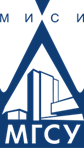 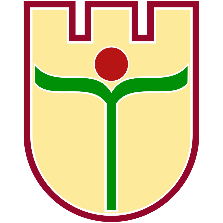 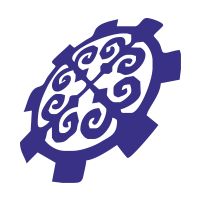 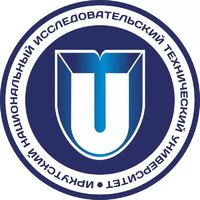 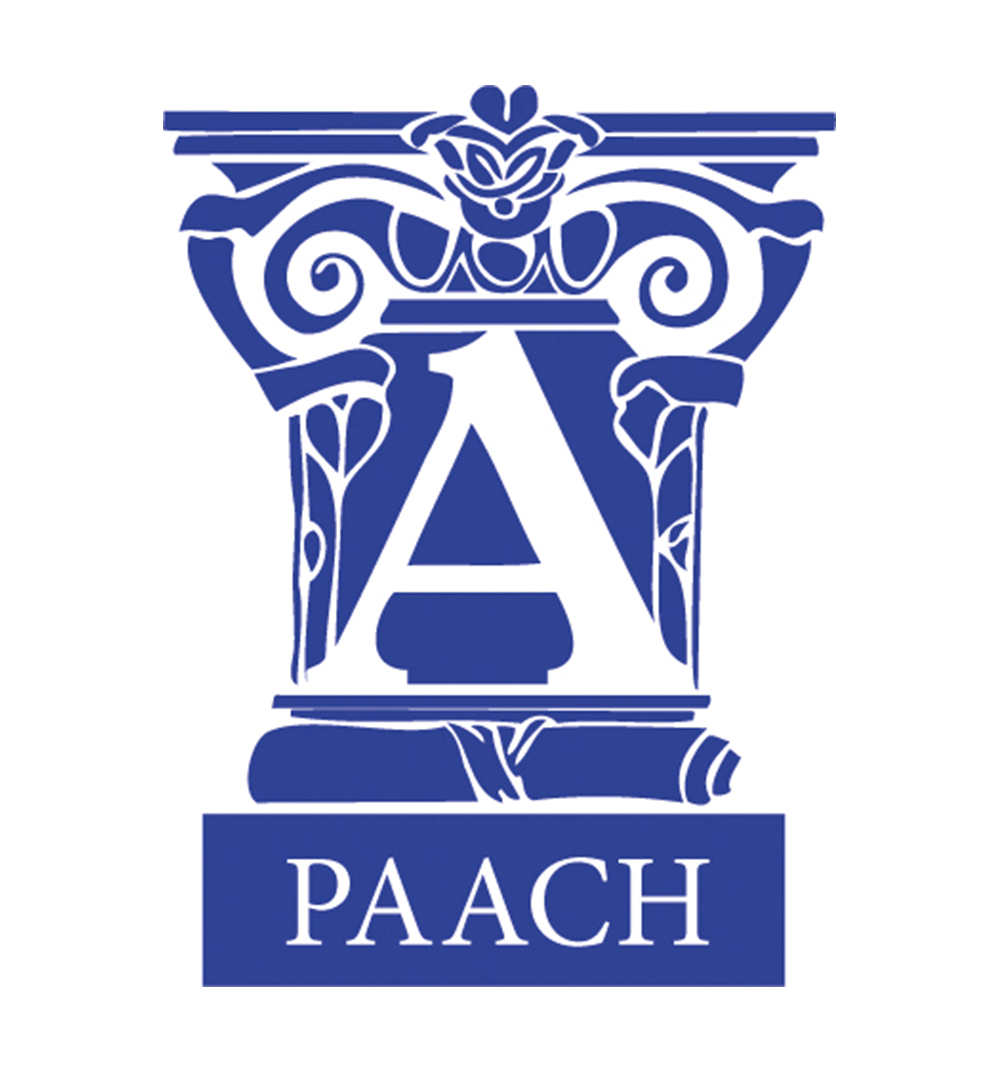 Название докладаНазвание секции/тематическое направление (одно направление на одну статью):Инновационные подходы к территориальному развитию поселенийТранспортное планированиеПроектирование автомобильных дорогГеоурбанистика Устойчивое развитие территорий: поиск балансов при развитии среды жизнедеятельности Устойчивое развитие дизайна архитектурной среды Устойчивая АрхитектураФамилия Имя Отчество участника (полностью)Ученая степень, ученое званиеМесто работы (учебы)ДолжностьСлужебный адрес (улица, дом, город, область, почтовый индекс, страна) Контактный телефон (с кодом страны, города, или кода мобильного оператора)E-mailФамилия Имя Отчество (полностью), ученая степень, ученое звание соавторов Тип доклада: устный/пленарныйФорма участия: дистанционная или очнаяТип научной публикации: РИНЦ, ВАК, Scopus